Ельнинский районныйСовет депутатовУважаемые депутаты! Сообщаю Вам, что ходе проведенного анализа оперативно-служебной деятельности подразделений полиции ОП по Ельнинскому району МО МВД России «Дорогобужский» имеют следующие показатели: За 12 месяцев 2018 года на территории обслуживания ОП по Ельнинскому району МО МВД России «Дорогобужский» зарегистрировано 126 преступлений (AППГ-142; -11,3), количество раскрытых преступлений возросло  на 10,2 и составило 108 преступлений, приостановлено на 3 уголовных дела  меньше уровня AППГ (с 35 до 32). В связи с этим раскрываемость возросла на 3,4, и составило 77,1 . Раскрываемость по области составила 59,2%. В январе-декабре 2018 года зарегистрировано 26 преступлений тяжких и особо тяжких составов (ТОТ) (AППГ-23; +13%), раскрыто 23 преступления (AППГ-11; +109,1%), приостановлено 9 УД (AППГ-5; +80%). Раскрываемость возросла на 3,1  и составила 71,9%. За рассматриваемый период времени зарегистрировано 25 ТОТ преступлений общеуголовной направленности (AППГ- 17), раскрыто 20 (с 10 до 20), приостановлено 7 уголовных дел (AППГ-4; +75%). Раскрываемость возросла на 2,7% и составила 74,1% . За 12 месяцев 2018 года на территории обслуживания ОП по Ельнинскому району зарегистрировано 100 преступлений небольшой и средней тяжести (AППГ-119; -16%), раскрыто на 2,3 меньше преступлений данной категории (с 87 до 85), приостановлено 23 уголовных дела, что на 23,3% меньше уровня АППГ. Раскрываемость составила 78,7 (AППГ-74,4%). За рассматриваемый период времени зарегистрировано 47 краж всех составов (АППГ-69; -31,9%). Раскрыто 38 преступлений данной направленности(уровень АППГ), приостановлено на 16 УД (АППГ-24; -33,3%). Раскрываемость составила 70,4% (АППГ'-61,3%). Раскрываемость краж по Смоленской области составила 47,2%. За 12 месяцев 2018 года зарегистрировано 31 кража следствие по которым обязательно (AППГ-44; -29,5%), раскрыто на 20,7% меньше преступлений данной категории (с 29 до 23), приостановлено 11 УД (AППГ-13; -15,4%). Раскрываемость снизилась на 1,4 и составила 67,6%. В текущем году зарегистрировано 11 краж связанных с проникновением в жилище (AППГ-5; 120%), раскрыто 7 преступлений (уровень AППГ), приостановлено 2 УД (AППГ-0). Раскрываемость составила 77,8% (AППГ-100%). На территории обслуживания выявлено 7 преступлений в сфере незаконного оборота оружия (уровень AППГ), раскрыто 7 преступлений (AППГ-10; -30%). Уголовные дела данной направленности не приостанавливались. Раскрываемость составила 100%. За 12 месяцев 2018 года выявлено 7 преступлений в сфере незаконного оборота наркотиков (AППГ -1; +600%), раскрыто на 100 больше преступлений данной направленности (с 2 до 4), приостановлено 2 УД (AППГ-0), в связи с чем раскрываемость снизилась и составила 66,7% (AППГ-100). В текущем году выявлено 1 преступление, связанное со сбытом наркотических и психотропных веществ (AППГ-О). В январе-декабре 2018 года зарегистрировано 36 преступлений превентивного состава (AППГ-27; +33,3%), раскрыто 31 преступление (AППГ-32; -3,1%). Приостановлено 2 УД (AППГ-1), Раскрываемость составила 93,9% (АППГ – 97%). На территории обслуживания ОП по Ельнинскому району зарегистрировано 2 преступления экономической направленности (AППГ-7; -71,4%), расследовано 4 УД (АППГ-2), приостановлено 2 УД (АППГ-1). Раскрываемость составила 66,7% (уровень АППГ). В настоящее время раскрыто 3 преступления прошлых лет (АППГ-5). Вышеуказанные преступления раскрыты сотрудниками УР. За январь-декабрь 2018 года отделением полиции по Ельнинскому району МО МВД России «Дорогобужский» составлен 471 административный протокол. Общая сумма наложенных штрафов -332 тысяч рублей, сумма взысканных штрафов - 306 тысяч рублей (взыскиваемость возросла на 3,5 и составила 92%)Начальник ОП по Ельнинскому району МО МВД России «Дорогобужский» майор полиции 06 января 2018 года                                                                         В.В. Казаков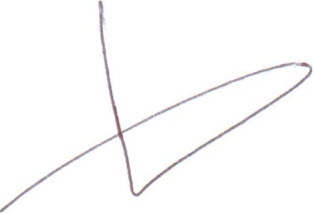 В.В. Казаков 